ПРОЕКТ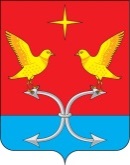     РОССИЙСКАЯ ФЕДЕРАЦИЯОРЛОВСКАЯ    ОБЛАСТЬКОРСАКОВСКИЙ РАЙОН АДМИНИСТРАЦИЯ ПАРАМОНОВСКОГО СЕЛЬСКОГО ПОСЕЛЕНИЯПОСТАНОВЛЕНИЕ___________ 2022 год           			                     № _____д. ПарамоновоО внесении изменений в постановление администрации Парамоновского сельского поселения № 61 от 13 декабря 2016 года «Об утверждении Правил использования водных объектов общего пользования, расположенных на территории Парамоновского сельского поселения Корсаковского района Орловской области для личных и бытовых нужд».В связи с приведением в соответствие с действующим законодательством нормативной правовой базы Парамоновского сельского поселения Корсаковского района Орловской области, рассмотрев протест Орловской транспортной прокуратуры от 08.02.2022г.  № 07-01-2022 на постановление администрации Парамоновского сельского поселения № 61 от 13 декабря 2016 года «Об утверждении Правил использования водных объектов общего пользования, расположенных на территории Парамоновского сельского поселения Корсаковского района Орловской области для личных и бытовых нужд», администрация Парамоновского сельского поселения,                                    п о с т а н о в л я е т:1. Внести изменения в Правила использования водных объектов общего пользования для личных и бытовых нужд на территории Парамоновского сельского поселения Корсаковского района Орловской области» принятые постановлением администрации Парамоновского сельского поселения                     № 61 от 13 декабря 2016 года.2. Пункт 1.4  изложить в следующей редакции:Полоса земли вдоль береговой линии водного объекта общего пользования (береговая полоса), ширина которой установлена Водным кодексом  Российской Федерации, предназначается для общего пользования.Каждый гражданин вправе пользоваться (без использования механических транспортных средств) береговой полосой водных объектов общего пользования для передвижения и пребывания около них, в том числе для осуществления любительского рыболовства  и причаливания плавучих средств.3.  Настоящее постановление обнародовать в установленном порядке                        и разместить на официальном сайте администрации Корсаковского района (www.корсаково57.рф). Глава сельского поселения                                                               Д. И. Ипатов